Sardinia Veterans Park 201813169 Genesee Road, Sardinia, NYMUSIC in the PARK 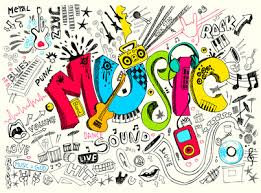 ALL SHOWS START AT 6:00 pm – 8:00 pmEVERY TUESDAY FOR SIX WEEKSJuly 10th				ROGER HILLJULY 17TH				“ELVIS” PATRICK JOHNSONJULY 24TH 				ROSE WAGNER & THE SPENCER FAMILY BANDJULY 31ST 				GENE HILTS & RUSTIC RAMBLERSAUGUST 7TH				PAUL ZITTLE & PURE COUNTRYAUGUST 14TH			DAVE TUCKER & NIP & TUCKRefreshments By:	Sardinia Methodist Church and Chaffee Baptist ChurchSponsored by: The Sardinia Town BoardInformation Call Councilman – Len Hochadel 716-496-9853